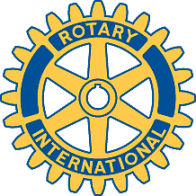 Rotary Club of Carleton Place and Mississippi MillsMeeting of November 27, 2014In lieu of their regular Monday evening meeting the Club presented its 11th “Annual Christmas Dinner for Seniors” at the Carleton Place Community Centre on Thursday, November 27th. One hundred invitations were sent out, equally distributed between community service organizations in Mississippi Mills and Carleton Place and 90 seniors attended the event. Present to serve these guests were ten of our 13 members and eight greatly appreciated Friends of Rotary.All those present were treated to a wonderful turkey dinner complete with salad, deserts and beverages provided by Dennis Burn and his Leatherworks Catering company. Denis and his staff make a great contribution to this annual event.We also thank Brenda Hamilton for volunteering her vocal talents and keeping the Rotarians and their guests in perfect pitch during the singing of Christmas Carols.The next regular meeting of the Club will be at 6pm on Monday, December 1 at Slackoni’s Restaurant in Carleton Place.